St. Mary’s Primary and Pre-school Newsletter EASTER HOLIDAYSAs we mover towards the Easter holidays, we hope that you all have a peaceful and joyous time with your families. Easter Sunday is the culmination of Holy Week which is next week. Easter commemorates the resurrection of Jesus Christ. It is the most important Christian festival, and the one celebrated with the greatest joy.The date of Easter changes each year, and several other Christian festivals fix their dates by reference to Easter. On Good Friday, Jesus Christ was executed by crucifixion. His body was taken down from the cross, and buried in a cave. The tomb was guarded and an enormous stone was put over the entrance, so that no-one could steal the body. On the following Sunday, some women visited the grave and found that the stone had been moved, and that the tomb was empty. Jesus himself was seen that day, and for days afterwards by many people. His followers realised that God had raised Jesus from the dead. As a Catholic community, it would be lovely if you could remind your children of these events as we approach Easter weekend. School breaks up on Friday 26th March at 3.15pm. We return on Monday, 12th April at 855am. PARENT CONSULTATION SURVEY FOR RELATIONSHIP EDUCATION  Last Friday, we sent home a parent consultation survey for you to complete about the new statutory relationships curriculum that has come into place this year. We plan to begin this after the Easter holidays so if you have any questions about it please do look at the link for ‘Life to the Full’ the scheme that we will be using to teach this subject. Most of this curriculum is statutory (meaning that we have to teach it to ALL our children) However, there are some units later in years 5/6 that you can request your child does not take part. When we get to those areas, we will let you know beforehand exactly what is being covered and how it is being covered. You can then make an informed choice about whether or not you want your child to participate. As always, parents are their children’s first and most important educator.   CHIPPING SHOW 2021Ribble Farm Fare have supplied all the children with seed potatoes that the children will be bringing home tonight – one per family. They are to be planted and looked after until Chipping Show on Saturday, 28th Aug where they can dig up their bounty and take them to the show. There are two classes – one for the best quality potato and one for the heaviest potato. Good luck – we usually do really well in lots of classes at Chipping Show. Who knows – it could be yours! What’s Happening?Easter plans – Friday 26th MarchAs always, we are going to hold our Easter Egg Hunt around our school grounds on Friday, 26th March. This is when the Easter bunny hides eggs around the gardens and playgrounds and the children then go out to find them. If you would like to help the Easter Bunny by donating some small chocolate eggs for him / her to hide, we are sure he/she will appreciate that very much! If you could send them in the week beginning the 22nd March that would be brilliant. Thankyou in anticipation.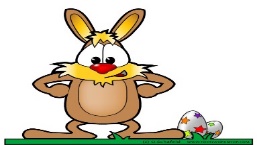 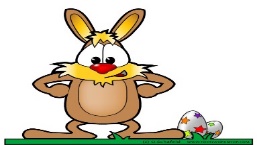 Also, some of our children have requested that we have a decorated egg and decorated Easter bonnet competition. All children from pre-school up to year 6 can take part in both or either. Prizes will be given out to every child for taking part and then there will be year group prizes for the most original / independently worked upon eggs and bonnets. nATIONAL dAY OF REFLECTIONMARCH 23RD 2021Tomorrow we will be marking a year from when we first went into lock down with prayers, thoughtful reflection and singing. Please visit our Facebook page to see how we mark this poignant day at St. Mary’s. COMIC RELIEF We received a huge amount of cake donations last Friday – thank you to you all. We are very lucky to have such a supportive and caring community of parents and carers. In total, we raised approximately £70.‘Thanks to your donations, Comic Relief continues to make a difference to the lives of millions of people across the UK and around the world. We believe that a just world, free from poverty, is possible, and that those closest to the issues have the best solutions. So we partner with amazing projects and organisations that are working to tackle four of the biggest challenges society faces today.In each of these areas, the Covid-19 pandemic has made people’s lives even harder, so your support is as important as ever. Thank you.’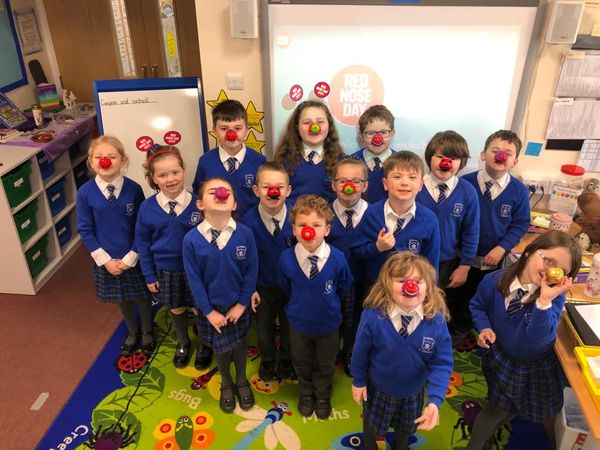 